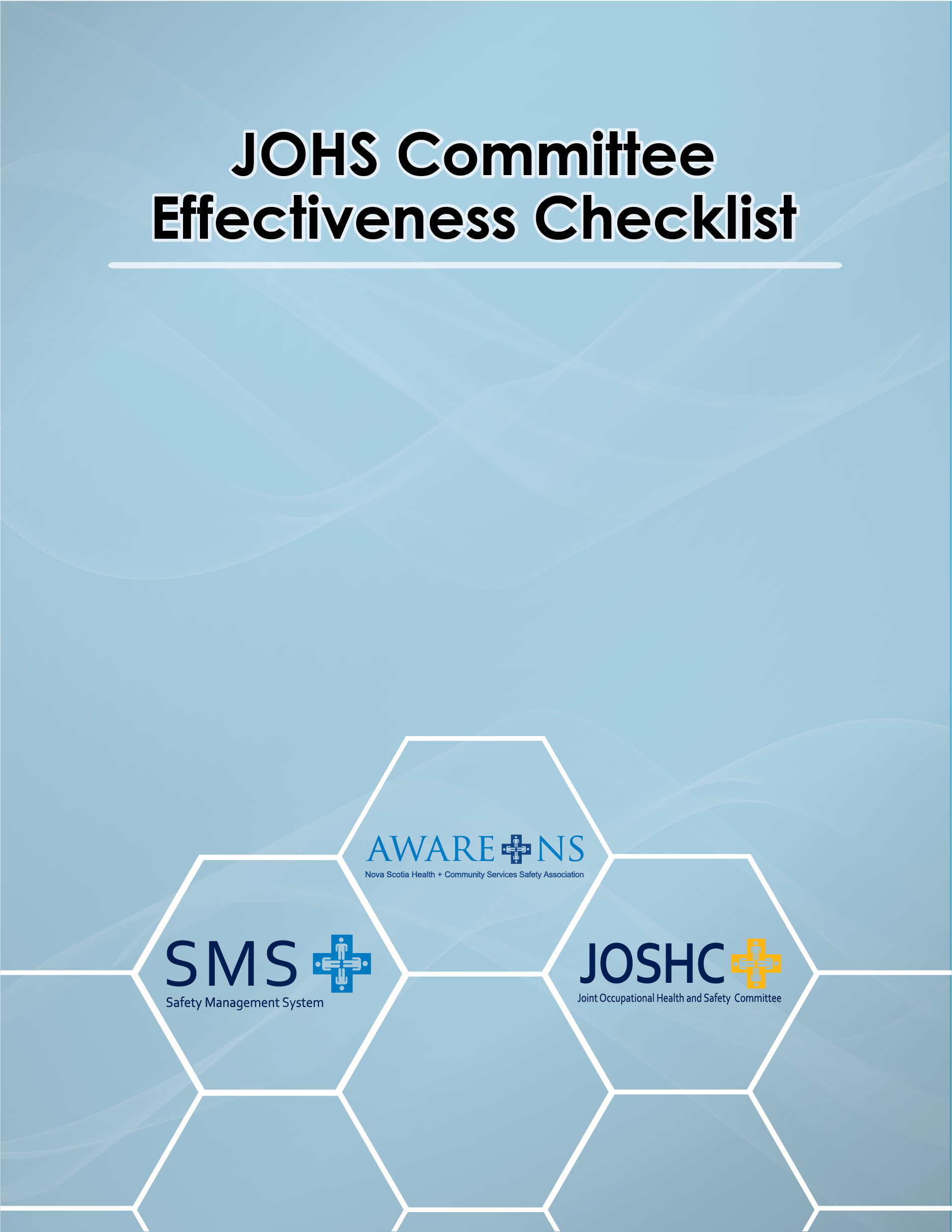 JOHSC Effectiveness ChecklistAudit Rating Key:     D: Documented      P: Posted     I: Indicated                                   Page 7 of 7Date:_______  Auditor’s Signature:____________________  Name & Title_________________ (Please Print)Date:_______  Manager’s Signature:____________________ Name & Title________________(Please Print)JOINT OH&S COMMITTEE AUDIT AUDIT RATINGAUDIT RATINGAUDIT RATINGAUDIT RATINGAUDIT RATINGAUDIT RATINGAUDIT RATINGAUDIT EXPECTATIONSJOINT OH&S COMMITTEE AUDIT ResponseResponsePointsAvailableTechniqueTechniqueTechniquePointsAwardedAUDIT EXPECTATIONSJOINT OH&S COMMITTEE AUDIT YesNoPointsAvailableDPIPointsAwardedAUDIT EXPECTATIONS      QUESTIONS:Is a JOH&S Committee established whererequired?1Workplaces with 20 or more regular employees require a JOH&S CommitteeOH&S Act: C.7, S.29.Does the JOH&S Committee have   established Rules of Procedure?1Must be documented.  Rules of Procedures for JOH&SCommittees must be specific to the Committee at that location.  OH&S Act: C.7, S.30 Do the Rules of Procedure include  clear documentation of the functions of the JOH&S Committee and its method of operation?1Should include functions of the JOH&S Committee, method of appointing committee members and chairperson, meeting frequency, preparation and posting of minutes, and making of recommendations.  Must be specific to the Committee at that location.OH&S Act: C.7, S.30.Audit Rating Key:     D: Documented      P: Posted     I: Indicated                                              Page 1 of 7Audit Rating Key:     D: Documented      P: Posted     I: Indicated                                              Page 1 of 7Audit Rating Key:     D: Documented      P: Posted     I: Indicated                                              Page 1 of 7Audit Rating Key:     D: Documented      P: Posted     I: Indicated                                              Page 1 of 7Audit Rating Key:     D: Documented      P: Posted     I: Indicated                                              Page 1 of 7Audit Rating Key:     D: Documented      P: Posted     I: Indicated                                              Page 1 of 7Audit Rating Key:     D: Documented      P: Posted     I: Indicated                                              Page 1 of 7Audit Rating Key:     D: Documented      P: Posted     I: Indicated                                              Page 1 of 7Audit Rating Key:     D: Documented      P: Posted     I: Indicated                                              Page 1 of 7JOINT OH&S COMMITTEE AUDITAUDIT RATINGAUDIT RATINGAUDIT RATINGAUDIT RATINGAUDIT RATINGAUDIT RATINGAUDIT RATINGAUDIT EXPECTATIONSJOINT OH&S COMMITTEE AUDITResponseResponsePoints AvailableTechniqueTechniqueTechniquePointsAwardedAUDIT EXPECTATIONSJOINT OH&S COMMITTEE AUDITYesNoPoints AvailableDPIPointsAwardedAUDIT EXPECTATIONS      QUESTIONS:      QUESTIONS:      QUESTIONS:      QUESTIONS:      QUESTIONS:      QUESTIONS:      QUESTIONS:      QUESTIONS:      QUESTIONS:Have JOH&S Committee members received OH&S       training?1Training should include OH&S Act, JOH&S Committee Responsibilities and Rules of Procedure, Inspection and Investigation Procedures.  JOH&S Committee Question: Have you received Occupational Health and Safety Training to help you understand the role and responsibilities of JOH&S Committees and how to perform your duties?OH&S ACT: C.7, S. 28(2a)Are JOH&S Committee Members aware of their responsibilities?1Compare answer to the lists in the OH&S Act.OH&S Act: C.7, S.31OH&S Committee Question: Describe the responsibilities of the JOH&S Committee under the OH&S Act.Audit Rating Key:     D: Documented      P: Posted     I: Indicated                                              Page 2 of 7Audit Rating Key:     D: Documented      P: Posted     I: Indicated                                              Page 2 of 7Audit Rating Key:     D: Documented      P: Posted     I: Indicated                                              Page 2 of 7Audit Rating Key:     D: Documented      P: Posted     I: Indicated                                              Page 2 of 7Audit Rating Key:     D: Documented      P: Posted     I: Indicated                                              Page 2 of 7Audit Rating Key:     D: Documented      P: Posted     I: Indicated                                              Page 2 of 7Audit Rating Key:     D: Documented      P: Posted     I: Indicated                                              Page 2 of 7Audit Rating Key:     D: Documented      P: Posted     I: Indicated                                              Page 2 of 7Audit Rating Key:     D: Documented      P: Posted     I: Indicated                                              Page 2 of 7JOINT OH&S COMMITTEE AUDIT AUDIT RATINGAUDIT RATINGAUDIT RATINGAUDIT RATINGAUDIT RATINGAUDIT RATINGAUDIT RATINGAUDIT EXPECTATIONSJOINT OH&S COMMITTEE AUDIT ResponseResponsePointsAvailableTechniqueTechniqueTechniquePointsAwardedAUDIT EXPECTATIONSJOINT OH&S COMMITTEE AUDIT YesNoPointsAvailableDPIPointsAwardedAUDIT EXPECTATIONS     QUESTIONS:Is a list of JOH&S Committee members posted at each permanent workplace?1Must be current.OH&S Act: C.7, S.37Are JOH&S Committee minutes posted?1Must be current.OH&S Act: C.7, S.37Does the JOH&S Committee make recommendations to a level of management with the authority to resolve health and safety issues?1Important to get things done.  Must be a level with authority to resolve health and safety issues.JOH&S Committee Question: To whom does the JOH&S Committee make recommendations? OH&S ACT: C.7, S. 28 (2c)Are action items from the minutes addressed in a       timely manner?1Examine the minutes.  Must not be carried forward from meeting to meeting with no action or progress. OH&S ACT: C.7, S. 30 Audit Rating Key:     D: Documented      P: Posted     I: Indicated                                Page 3 of 7Audit Rating Key:     D: Documented      P: Posted     I: Indicated                                Page 3 of 7Audit Rating Key:     D: Documented      P: Posted     I: Indicated                                Page 3 of 7Audit Rating Key:     D: Documented      P: Posted     I: Indicated                                Page 3 of 7Audit Rating Key:     D: Documented      P: Posted     I: Indicated                                Page 3 of 7Audit Rating Key:     D: Documented      P: Posted     I: Indicated                                Page 3 of 7Audit Rating Key:     D: Documented      P: Posted     I: Indicated                                Page 3 of 7Audit Rating Key:     D: Documented      P: Posted     I: Indicated                                Page 3 of 7Audit Rating Key:     D: Documented      P: Posted     I: Indicated                                Page 3 of 7JOINT OH&S COMMITTEE AUDITAUDIT RATINGAUDIT RATINGAUDIT RATINGAUDIT RATINGAUDIT RATINGAUDIT RATINGAUDIT RATINGAUDIT EXPECTATIONSJOINT OH&S COMMITTEE AUDITResponseResponsePointsAvailableTechniqueTechniqueTechniquePoints AwardedAUDIT EXPECTATIONSJOINT OH&S COMMITTEE AUDITYesNoPointsAvailableDPIPoints AwardedAUDIT EXPECTATIONS     QUESTIONS:     QUESTIONS:     QUESTIONS:     QUESTIONS:     QUESTIONS:     QUESTIONS:     QUESTIONS:     QUESTIONS:     QUESTIONS:Do JOH&S Committee members participate in workplace inspections? 1JOH&S Committee Question: Do JOH&S Committee members participate in workplace inspections? OH&S Act: C. 7, S. 31 and 33(6)    Are JOH&S Committee members involved in incident      investigations?1JOH&S Committee Question: Do JOH&S Committee members participate in incident investigations?OH&S Act: C.7, S. 31 and 33(6)Are JOH&S Committee members involved in thedevelopment of safe work procedures?1JOH&S Committee Question: Do JOH&S Committee members participate in the development or review of safe work procedures?OH&S Act: C.7, S. 31 and 33(6)Audit Rating Key:     D: Documented      P: Posted     I: Indicated                                   Page 4 of 7Audit Rating Key:     D: Documented      P: Posted     I: Indicated                                   Page 4 of 7Audit Rating Key:     D: Documented      P: Posted     I: Indicated                                   Page 4 of 7Audit Rating Key:     D: Documented      P: Posted     I: Indicated                                   Page 4 of 7Audit Rating Key:     D: Documented      P: Posted     I: Indicated                                   Page 4 of 7Audit Rating Key:     D: Documented      P: Posted     I: Indicated                                   Page 4 of 7Audit Rating Key:     D: Documented      P: Posted     I: Indicated                                   Page 4 of 7Audit Rating Key:     D: Documented      P: Posted     I: Indicated                                   Page 4 of 7Audit Rating Key:     D: Documented      P: Posted     I: Indicated                                   Page 4 of 7JOINT OH&SCOMMITTEE AUDITAUDIT RATINGAUDIT RATINGAUDIT RATINGAUDIT RATINGAUDIT RATINGAUDIT RATINGAUDIT RATINGAUDIT EXPECTATIONSJOINT OH&SCOMMITTEE AUDITResponseResponsePointsAvailableTechniqueTechniqueTechniquePoints AwardedAUDIT EXPECTATIONSJOINT OH&SCOMMITTEE AUDITYesNoPointsAvailableDPIPoints AwardedAUDIT EXPECTATIONSQuestions:Questions:Questions:Questions:Questions:Questions:Questions:Questions:Questions:Did the JOH&S Committee participate in thedevelopment of the department’s OH&S Program? 1JOH&S Committee Question: Did the JOH&S Committee participate in the development of the agency’s OH&S Program?OH&S Act: C.7, S. 28 and 31             Does the JOH&S Committee undertake a yearly review of the WHMIS Training Program?1JOH&S Committee Question: Did the JOH&S Committee undertake a review of the agency’s WHMIS Training Program during the past year?WHMIS Regulations, S.5(3)                                                                           Does or will a JOH&S Committee member accompany a Department of Labour OH&S Officer on inspections or investigations?1JOH&S Committee Question: Does (or will), a JO&S Committee member accompany a Department of Labour OH&S Officer on inspections or investigations?OH&S Act: C.7, S. 31, 33 and 50Audit Rating Key:     D: Documented      P: Posted     I: Indicated                                Page 5 of 7Audit Rating Key:     D: Documented      P: Posted     I: Indicated                                Page 5 of 7Audit Rating Key:     D: Documented      P: Posted     I: Indicated                                Page 5 of 7Audit Rating Key:     D: Documented      P: Posted     I: Indicated                                Page 5 of 7Audit Rating Key:     D: Documented      P: Posted     I: Indicated                                Page 5 of 7Audit Rating Key:     D: Documented      P: Posted     I: Indicated                                Page 5 of 7Audit Rating Key:     D: Documented      P: Posted     I: Indicated                                Page 5 of 7Audit Rating Key:     D: Documented      P: Posted     I: Indicated                                Page 5 of 7Audit Rating Key:     D: Documented      P: Posted     I: Indicated                                Page 5 of 7JOINT OH&S COMMITTEE AUDIT AUDIT RATINGAUDIT RATINGAUDIT RATINGAUDIT RATINGAUDIT RATINGAUDIT RATINGAUDIT RATINGAUDIT EXPECTATIONSJOINT OH&S COMMITTEE AUDIT ResponseResponsePointsAvailableTechniqueTechniqueTechniquePointsAwardedAUDIT EXPECTATIONSJOINT OH&S COMMITTEE AUDIT YesNoPointsAvailableDPIPointsAwardedAUDIT EXPECTATIONS     QUESTIONS:Where workplace monitoring is undertaken, is the OH&S Committee informed of the monitoring activities, allowed to observe or otherwise be involved, and given a copy of all monitoring results?1  JOH&S Committee Question: Where workplace monitoring is undertaken, is the OH&S Committee informed of the monitoring activities, allowed to observe or otherwise be involved, and given a copy of all monitoring results?  Include only if applicableOH&S Act: C. 7, S. 35Is the JOH&S Committee involved in the investigation of OH&S complaints which are not resolved at the supervisor level?1JOH&S Committee Question: Is the JOH&S Committee involved in the investigation of OH&S complaints, which are not resolved at the supervisor level?OH&S Act: C.7, S. 31 and 33(6)Audit Rating Key:     D: Documented      P: Posted     I: Indicated                               Pages 6 of 7Audit Rating Key:     D: Documented      P: Posted     I: Indicated                               Pages 6 of 7Audit Rating Key:     D: Documented      P: Posted     I: Indicated                               Pages 6 of 7Audit Rating Key:     D: Documented      P: Posted     I: Indicated                               Pages 6 of 7Audit Rating Key:     D: Documented      P: Posted     I: Indicated                               Pages 6 of 7Audit Rating Key:     D: Documented      P: Posted     I: Indicated                               Pages 6 of 7Audit Rating Key:     D: Documented      P: Posted     I: Indicated                               Pages 6 of 7Audit Rating Key:     D: Documented      P: Posted     I: Indicated                               Pages 6 of 7Audit Rating Key:     D: Documented      P: Posted     I: Indicated                               Pages 6 of 7JOINT OH&SCOMMITTEE AUDITAUDIT RATINGAUDIT RATINGAUDIT RATINGAUDIT RATINGAUDIT RATINGAUDIT RATINGAUDIT RATINGAUDIT EXPECTATIONSJOINT OH&SCOMMITTEE AUDITResponseResponsePointsAvailableTechniqueTechniqueTechniquePoints AwardedAUDIT EXPECTATIONSJOINT OH&SCOMMITTEE AUDITYesNoPointsAvailableDPIPoints AwardedAUDIT EXPECTATIONSQuestions:Questions:Questions:Questions:Questions:Questions:Questions:Questions:Questions:Is the JOH&S Committee involved in Work Refusals under the OHS Act which are not resolved at the supervisor level?1JOH&S Committee Question: Is the JOH&S Committee involved in Work Refusals under the OHS Act which are not resolved at the supervisor level?OH&S Act: C.7, S.43TOTALS18